Challenge du Centre Val de Loire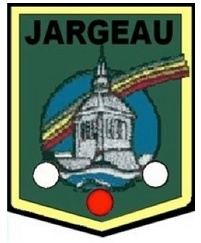 Préparation au Challenge des jeunes JM FORMONTpar Willy GERIMONTLe 9 Avril 2022 à 9h30 à l’Amicale de Billard de JargeauFormulaire d’enregistrement des participantsClub : …………………………………………………………………………………………………………………….Adresse : …………………………………………………………………………………………………………...Contact (Nom, téléphone, email) : ………………………………………………………………………..  ………………………………………………………………………………………………………………………….…………………………………………………………………………………………………………………………….. Information facultative qui vous sera demandée pour l’inscription du 30 Avril : *D/G : Droitier/Gaucher     *DFA : indiquer le plus haut niveau DFA obtenu Bronze/Argent/OrParticipation au repas du samedi midi:	Nous estimons avoir  ….. jeune(s) à cette préparation accompagné(s) de ….. adultes soit :  ….. repas le samedi midi.Contacts :AMICALE billard de JARGEAU:	23 rue de l'écho,  45150 JARGEAUTél:	02 38 59 84 96	           email club : abjargeau@orange.frArnaud Chevallier Tél : 06 07 08 02 75 Responsable du Challenge : Thierry Dalléry Tél : 07.83.82.74.40Merci d’envoyer vos inscriptions à : abjargeau@orange.fr, thierry.dallery@gmail.com, sp.lbc15@orange.frN° LICENCENOMPrénomDate de naissance(D/G)*DFA*